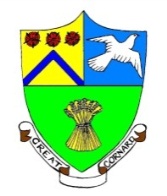 GREAT CORNARD PARISH COUNCILMinutes of the Meeting of the BURIAL AUTHORITY of Great Cornard Parish Councilheld at The Stevenson Centre on Monday 4th July 2022PRESENT	Councillors		Mr T J Keane		Chairman					Mrs C J Baker		Mr A C Bavington							Mr M D Newman		Mr S M Sheridan							Mrs P White			Mr C G WrightCouncil Manager			Mrs N TamlynCouncil Administrator		Miss S KentApologies for AbsenceApologies were received from Councillors Mrs M Bark, Mrs T E A Welsh, Mrs J Wilson, K Graham, T M Welsh and D Young.To confirm Minutes of the Burial Authority meeting held on MONDAY 13TH JUNE 2022AGREED that the Minutes of the Burial Authority meeting held on Monday 13th June 2022 are confirmed and signed as a correct record.To consider the Items BRought Forward ListMembers NOTED the Items Brought Forward List.INTERMENTSName					Age 				Date of BurialEvelyn May SMALLS		98				04/07/2022Councillor White advised Members that she had been asked whether the willow tree at the cemetery could be trimmed as it is currently hanging over a grave preventing the family from having full access.  Members AGREED that the willow should be cut back in the Autumn.Meeting closed at 8:02pmSigned ___________________________________Chairman Cllr T J Keane